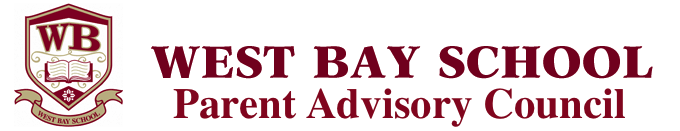 West Bay PAC Meeting AgendaMay 20, 2020, 2pm via zoomWelcome and Call to Order:Chair’s Report- Tanja ImhoffPrincipals Report- Kim GrimwoodTreasurer’s Report – Chen TanDPAC Report- Hot Lunch- Joanna ZangCommittee Updates: Traffic-Candice MontgomeryGala- Anita AlgieKitchenAfter School Programs Committee- Roxanna PistolNew Business: Questions/Comments? Adjourn 